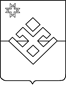          ПОСТАНОВЛЕНИЕ                 Администрации муниципального образования «Бурановское»От  16  апреля   2020 года                  с.Яган-Докья                               №  22О санитарной  очистке и противопожарных мероприятиях на территории муниципального образования «Бурановское»	На основании  постановления  Администрации муниципального образования  «Малопургинский район» от 10.04.2020 года № 322 «О санитарной очистке и противопожарных мероприятиях на территории муниципального образования «Малопургинский район», руководствуясь Уставом муниципального образования «Бурановское», Администрация муниципального  образования «Бурановское» ПОСТАНОВЛЯЕТ:1.Провести месячник по санитарной очистке и благоустройству территории в муниципальном образовании «Бурановское» с 16.04.2020 года по 16 мая 2020год.2. Утвердить план мероприятий по проведению работ по санитарной очистке и противопожарной безопасности на  территории муниципального образования «Бурановское» .        3. Контроль за исполнением настоящего  постановления оставляю за собой.Глава муниципального образования«Бурановское»:                                                                Н.В.ДевятоваУтвержденопостановлением Администрации муниципального образования«Бурановское» 16.04.2020 г № 22ПЛАН  МЕРОПРИЯТИЙпо проведению  работ по санитарной очистке и противопожарной безопасности на территории муниципального образования «Бурановское№ппнаименование мероприятийсрокисполненияответственное лицо1Принять  постановление по санитарной очистке и благоустройству территории муниципального образованиядо 17 апреляГлава муниципального образования2Организовать в период с 16 апреля по 16 мая 2020 года на территории населенных пунктов проведение месячника по санитарной очистке и благоустройству территориив течении месячникаГлава муниципального образования, руководители учреждений, предприятий и организаций, старосты, уличкомы3Объявить 24,30 апреля, 07мая 2020 года днями по организации санитарной очистки территории-субботникамиГлава муниципального образования, руководители учреждений, предприятий и организаций, старосты, уличкомы4Проведение разъяснительной  работы среди населения и коллективов организаций о целях и задачах месячника по санитарной очистке и благоустройству по предотвращению сжигания мусорав течении месячникаГлава муниципального образования, старосты ,уличкомы5Организация проведений  субботников  на кладбищах и памятных местахапрель-майГлава муниципального образования, старосты, депутаты 6Организовать информирование населения о мерах пожарной безопасности, недопустимости сжигания сухой растительности, мусора, горючих отходов на территориях населенных пунктовв период месячникаГлава муниципального образования, старосты, уличкомы,,депутаты7В связи с введением на территории Малопургинского района режима повышенной готовности, связанного с предотвращением распространения коронавирусной инфекции (2019-nCoV), обеспечить при проведении субботников необходимые меры по профилактике коронавирусной инфекции с учетом рекомендации Федеральной службы по надзору в сфере защиты прав потребителей и благополучия человека, указанных в письме от 10 марта 2020 года №02/3853-2020-27 и рекомендаций по организаций и проведению месячника по санитарной очистке и благоустройству территории муниципального образования «Малопургинский район» (рекомендация прилагается)Глава муниципального образования, руководители учреждений, предприятий и организаций, старосты, уличкомы8Предоставить отчеты о результатах месячника по санитарной  очистке и благоустройству территории муниципального образования в управление муниципального хозяйства Администрации МО «Малопургинский район»до 20 мая 2020 годаСпециалисты администрации